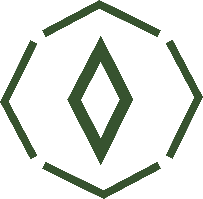 Host Family Application FormPlease complete all information or form will not be acceptedHost Family Name:Host Family Address: Eircode:Home Phone:Family email:Host Parent Details:Host Children DetailsPlease write a brief description of your home:Please write a brief description of your family interests. Include hobbies and what your family likes doing togetherPlease write a brief description of the community or area you live in:Is there any other important information about your family we should know about?Name of your insurance company (not broker) Please include some photos of your family and home with your application.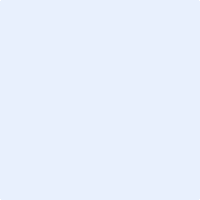 Host Family note to StudentIn this space write a short note to the student who you will be welcoming into your home. Please include information about your family’s interests, everyday life, hobbies, pets etc. Also please give a brief description of your community and what you hope your student will add to your family life. Safety Statement All questions have been answered truthfully and there is no reason why my family or I should not be considered suitable to host a foreign visitor, and particular young people under the age of 18.GDPR DeclarationAs an ABC English Language School host family, I understand the personal data shared with me (by way of application form/dossier and including photos) can only be for the specific purpose of arranging a homestay and/or school placement. At all times I agree to store and limit access to this information in accordance with the ABC English Language School Privacy Policy.I understand this is a requirement under the general data protection regulation (GDPR).I agree to delete/ destroy the personal data (application form/ dossier/ photos) at the end of stay of the student/participant or when the host family no longer continues to host on behalf of ABC English Language School. I understand failure to protect personal data may result in claim for compensation against ABC English Language School and/or against me as Host Family. If personal data in my possession is stolen or lost, I commit to immediately informing ABC English Language School.This declaration is valid for any personal data collected by me or shared with me for the calendar year 2022 – 2023.  Please tick this box to confirm that all the information given is correct in this application.Name and DateSinglePartnersMarriedSeparatedWidowedDivorcedHost Mothers DetailsFirst Name:Date of Birth:Occupation:Mobile Phone number:Work Phone:Host Father Details:First Name:Date of Birth:Occupation:Mobile Phone number:Work Phone:First NameDate of BirthMale / FemaleLiving at homeYes /NoMale  Female Yes   NoMale  Female Yes  NoMale  Female Yes  NoMale  Female Yes  NoDoes anybody in the family smoke?Yes        No If yes, who?Inside or outside the home?Inside      Outside Will the student have their own bedroom?Yes     No What is your religion? (Answer not mandatory)Are you practicing?Yes     No Would you be willing to host a vegetarian?Yes    No Would you be willing to host a student with dietary requirements? (Gluten-free, lactose intolerant etc.)Yes     No Does anyone in the household have dietary requirements?Yes     No If yes, which?Do you own a computer?Yes     No Do you have internet access? Yes    No Will you allow the student to use the internet?Yes     No If no, is there a location where they will be able to access the internet?Yes     No If yes, please describe where:Do you have any pets or animals?Yes    No If yes, please list and describe your petsAre they kept indoor or outdoor? indoor     outdoor Have you ever been garda vetted?Yes  No If Yes, when?For Local Coordinator use only:This family was visited on (date):                                   By: